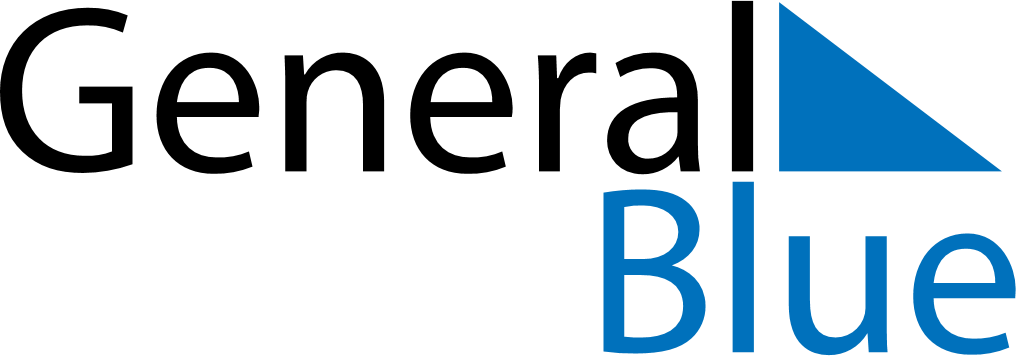 February 2024February 2024February 2024February 2024CuracaoCuracaoCuracaoSundayMondayTuesdayWednesdayThursdayFridayFridaySaturday12234567899101112131415161617Carnival Monday18192021222323242526272829